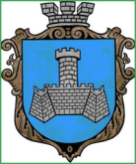 УКРАЇНАХМІЛЬНИЦЬКА МІСЬКА РАДАВІННИЦЬКОЇ ОБЛАСТІвиконавчий комітетРІШЕННЯВід 03 червня 2022 року                                                                     №258Про відзначення Подяками Хмільницького міського головижителів Хмільницької міської територіальної громади до професійних святВраховуючи лист директора ПАТ «Хмільницька швейна фабрика «Лілея» Матюха А.В. від 02.06.2022 року №143 та службову записку начальника відділу інформаційної діяльності та комунікації із громадськістю міської ради Мазур Н.П. від 02.06.2022 року №1706/01-24, відповідно до рішення виконавчого комітету Хмільницької міської ради від 22.12.2021 року №692 «Про відзнаки міського рівня на території Хмільницької міської територіальної громади», рішення 14 сесії Хмільницької міської ради 8 скликання від 24.06.2021 року № 573 «Про затвердження Комплексної програми розвитку культури та туризму Хмільницької міської територіальної громади на 2022-2026 роки» (зі змінами) та рішення 14 сесії Хмільницької міської ради 8 скликання від 24.06.2021 року № 573 «Про затвердження Комплексної програми розвитку культури та туризму Хмільницької міської територіальної громади на 2022-2026 роки» (зі змінами), керуючись ст.ст. 40, 59 Закону України “Про місцеве самоврядування в Україні”,  виконавчий комітет  Хмільницької міської радиВ И Р І Ш И В:1. Відзначити Подяками Хмільницького міського голови до Дня працівників текстильної і легкої промисловості наступних громадян:- Даценко Р.М., оператора комп’ютерного набору ПАТ «Хмільницька швейна фабрика «Лілея»;- Бартащука П.Ф., розкрійника підготовчого – розкрійного цеху ПАТ «Хмільницька швейна фабрика «Лілея»;- Каспрову О.М., конструктора експериментального цеху ПАТ «Хмільницька швейна фабрика «Лілея»;- Величко Л.С., швачку бригади №1 ПАТ «Хмільницька швейна фабрика «Лілея»;- Музику Н.П., швачку бригади №6 ПАТ «Хмільницька швейна фабрика «Лілея»;- Довгалюк К.М., майстра бригади №3 ПАТ «Хмільницька швейна фабрика «Лілея»;- Мариніч С.А., контролера якості ПАТ «Хмільницька швейна фабрика «Лілея»;- Мешкову Н.П., начальника відділу якості ПАТ «Хмільницька швейна фабрика «Лілея»;- Покорську Г.А., бухгалтера ПАТ «Хмільницька швейна фабрика «Лілея»;- Ксенченко Т.П., комірника ПАТ «Хмільницька швейна фабрика «Лілея»;- Франчук Н.К., інженера – технолога бригади №4 ПАТ «Хмільницька швейна фабрика «Лілея».2. Відзначити Подяками Хмільницького міського голови до Дня журналіста України наступних громадян:- Околодька О.П., редактора ПП «Редакція міськрайонної газети «Життєві обрії», голову ради редакторів друкованих ЗМІ Вінницької області;- Веремій А.А., журналістку, членкиню Національної спілки журналістів України, Національної спілки краєзнавців України, Національної Спілки письменників України, поетесу, краєзнавицю, учительку-методистку української мови та літератури КЗ «Ліцей №2 м.Хмільника Вінницької області»;- Бараболю Ю.В., заступницю Директора з навчально-виховної роботи Центру дитячої та юнацької творчості м. Хмільник, керівницю гуртка «Школа журналістики»;- Корнієнко А.В., редакторку інтернет-видання NEWS Хмільника;- Франчук  О.А., головну редакторку обласної газети «13 округ»;- Міщук Н.В., громадянську журналістку.3. Вручити сертифікати на отримання одноразової грошової винагороди особам, зазначеним в п.1 та п.2 цього рішення.4. Затвердити кошторис витрат (додається).5. Контроль за виконанням цього рішення покласти на заступника міського голови з питань діяльності виконавчих органів міської ради згідно з розподілом обов’язків.Міський голова				            			Микола ЮРЧИШИНДодатокдо рішення виконавчого комітету від 03 червня 2022 р. №258КОШТОРИС ВИТРАТКеруючий справами виконавчого комітету Хмільницької міської ради                                                               Сергій МАТАШ№з/пНазва видатків КФКВКЕКВСума нагороди(грн.)Податки (грн.)Разом (грн.)Кількість(штук)1.Сертифікат на отримання одноразової грошової винагороди02101802730500121,12621,1217--ВСЬОГО:----------500121,12621,1210599,04 грн.